23-27.03 20г  Гр. 17 ОРГАнизация хранения и контроль запасов и сырья2.1. ВИДЫ ПРОДОВОЛЬСТВЕННОГО СНАБЖЕНИЯТема: 2.1.1. Снабжение: понятие, значение, виды. Виды поставщиков, организация договорных отношенийГлавное условие ритмичной и эффективной работы предприятия общественного питания — рациональное и своевременное снабжение сырьем, полуфабрикатами, продуктами и материально-техническими средствами (рис. 2.1).Требования к продовольственному снабжению:■ обеспечение широкого ассортимента товаров в достаточном количестве и надлежащего качества;■ своевременность и ритмичность завоза;■ сокращение звенности продвижения товара;■ оптимальный выбор поставщиков и своевременное заключение договоров.Источники снабжения подразделяют на две группы:■ основные — промышленное и сельскохозяйственное производство;■ дополнительные —импорт товаров.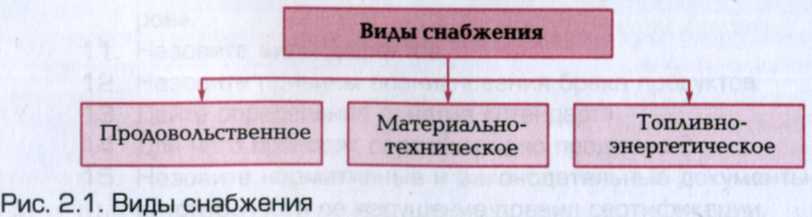 По характеру образования продовольственные ресурсы подразделяют:■ на государственные — продукция государственной промышленности, сельскохозяйственные закупки, импорт товаров;■ местные — децентрализованные закупки (подсобные хозяйства, фермерские хозяйства).Посредники в закупке продуктов — оптовые базы, торговые агенты, брокеры.Оптовые базы подразделяют:■ на базы и холодильники, снабжающие мясом, маслом, рыбными и гастрономическими товарами;ш базы, снабжающие бакалейной продукцией;■ плодоовощные базы.Необходимость в использовании посредников возникает в случаях, когда требуется накопление продуктов и есть условия для их хранения.Главная функция посредников — организация движения товаров от производителей к потребителям.Отличительные особенности деятельности торговых агентов и брокеров состоят в том, что они не берут на себя право собственности на товар и имеют ограниченное число функций.Организация договорных отношений с поставщиками осуществляется следующим образом. Для обеспечения предприятия продовольственными продуктами необходимо решить следующие задачи:■ что закупить?■ сколько закупить?■ у кого закупить?■ на каких условиях закупить? Необходимо:■ заключить договор;■ проконтролировать его исполнение;■ организовать доставку;■ организовать складирование и хранение.При выборе поставщика руководствуются определенными критериями (рис. 2.2).Для организации отношений с поставщиками составляется договор.Договор — это соглашение, в силу которого организация обязуется передать в определенные сроки покупателю продукцию, покупатель обязуется принять товар и уплатить за него определенную сумму 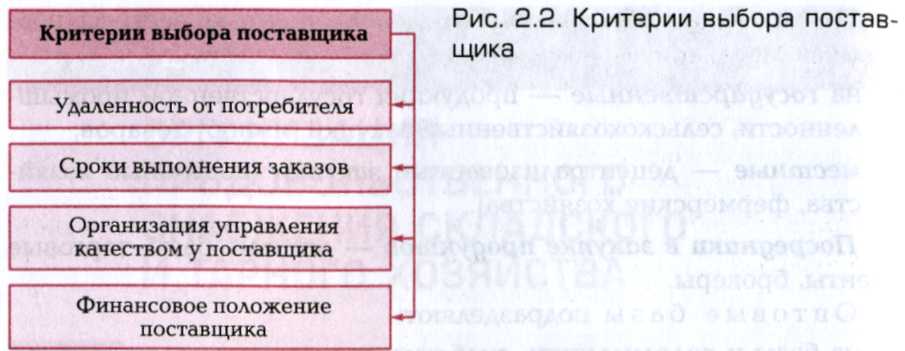 Договор состоит из четырех разделов:■ преамбула (вводная часть);■ предмет договора;■ дополнительные условия договора;■ прочие условия договора.Наряду с краткими договорами, содержащими минимум условий, нередко заключают многостраничные, очень подробные договоры, предусматривающие значительное число дополнительных условий.Перед заключением договора необходимо:■ получить информацию о поставщике;■ убедиться в действительном существовании поставщика;■ ознакомиться с учредительными документами;■ составить проект договора.ОТВЕТЫ НАПИСАТЬ ПОСЛЕ СЛЕДУЮЩЕЙ ТЕМЫ.   Тест 1  Организация продовольственного снабжения.1. Рациональная организация снабжения ПОП – это:а)  заключение договоров на поставку;  б) своевременная доставка продуктов;в) наличие графика завоза сырья и продуктов;       г) все ответы верны.2. Источниками снабжении   я предприятий общественного питания являются:а) фермерские хозяйства;	б) супермаркеты;	в) оптовые базы;	г) магазины-кулинарии.3. Предприятие общественного питания для закупки сырья и продуктов с продавцом заключает договор:                               а) купли-продажи   б ) аренды;     в) поставки      г) трудовой договор.4. Договор поставки – это документ на поставку сырья и продуктов, который как правило имеет:             а) четыре основных раздела;    б) шесть основных разделов;                        в) пять основных разделов;      г) все ответы верны.5. Любой договор, заключённый между двумя и более партнёрами представляет собой:а) перечень разногласий между сторонами;б) соглашение двух и более лиц об установлении прав и обязанностей;в) список взаимных претензий, предъявляемых партнёрами друг другу; г) все верны.6. Задачи, которые необходимо решить для обеспечения ПОП продовольственными продуктами, заключаются в следующем:а) что и сколько купить;	б) как сэкономить;        в) сколько потратить;	г) где найти денег, на покупку сырья.7. Как называется форма доставки, когда продукты на предприятие поступают непосредственно от поставщика?а) централизованная;  б) транзитная;  в) складская;    г) децентрализованная.8. Как называется форма доставки, когда продукты на предприятие поступают от поставщика через оптовые базы и склады?а) централизованная;	б) транзитная;	в) складская;	г) децентрализованная.9. Как называется способ доставки продуктов силами и средствами поставщика?а) транзитный;	б) централизованный;	в) складской;        г) децентрализованный.10. Как называется способ доставки продуктов силами и средствами предприятия общественного питания?а) транзитный;	б) централизованный;	в) складской;        г) децентрализованный.